О внесении изменений в 	Положение о муниципальной службев Большетиганском сельском поселенииАлексеевского муниципального района Республики ТатарстанВ целях приведения в соответствие действующему законодательству, в том числе положениям Федерального закона от 29.07.2017 № 217-ФЗ «О ведении гражданами садоводства и огородничества для собственных нужд и о внесении изменений в отдельные законодательные акты Российской Федерации», Совет Большетиганского сельского поселения решил:1.Внести изменение в Положение о муниципальной службе в Большетиганском сельском поселении Алексеевского муниципального района  Республики Татарстан, утвержденное Решением Большетиганского сельского поселения Алексеевского муниципального района Республики Татарстан от 25.06.2018 № 93, следующего содержания.Подпункт 2 пункта12.1 изложить в следующей редакции: «2) заниматься предпринимательской деятельностью лично или через доверенных лиц, участвовать в управлении коммерческой организацией или в управлении некоммерческой организацией (за исключением участия в управлении политической партией; участия на безвозмездной основе в управлении органом профессионального союза, в том числе выборным органом первичной профсоюзной организации, созданной в органе местного самоуправления, аппарате избирательной комиссии муниципального образования; участия в съезде (конференции) или общем собрании иной общественной организации, жилищного, жилищно-строительного, гаражного кооперативов, товарищества собственников недвижимости; участия на безвозмездной основе в управлении указанными некоммерческими организациями (кроме политической партии и органа профессионального союза, в том числе выборного органа первичной профсоюзной организации, созданной в органе местного самоуправления, аппарате избирательной комиссии муниципального образования) в качестве единоличного исполнительного органа или вхождения в состав их коллегиальных органов управления с разрешения представителя нанимателя (работодателя), которое получено в порядке, установленном муниципальным правовым актом), кроме представления на безвозмездной основе интересов муниципального образования в органах управления и ревизионной комиссии организации, учредителем (акционером, участником) которой является муниципальное образование, в соответствии с муниципальными правовыми актами, определяющими порядок осуществления от имени муниципального образования полномочий учредителя организации или управления находящимися в муниципальной собственности акциями (долями участия в уставном капитале); иных случаев, предусмотренных федеральными законами;2. Решение Совета Большетиганского сельского поселения Алексеевского муниципального района Республики Татарстан от 16.11.2018 № 108 считать утратившим силу.3. Разместить настоящее решение на «Официальном портале правовой информации Республики Татарстан» в информационно-телекоммуникационной сети «Интернет», на сайте поселения на Портале муниципальных образований Республики Татарстан и обнародовать на специальном информационном стенде в здании Совета Большетиганского сельского поселения Алексеевского  муниципального района Республики Татарстан.4. Контроль за исполнением настоящего решения оставляю за собой.Глава Большетиганского сельскогопоселения Алексеевского муниципального района,Председатель Совета                                                                      С.З.АхметзяновСОВЕТБОЛЬШЕТИГАНСКОГОСЕЛЬСКОГО ПОСЕЛЕНИЯАЛЕКСЕЕВСКОГО МУНИЦИПАЛЬНОГО РАЙОНА РЕСПУБЛИКИ ТАТАРСТАН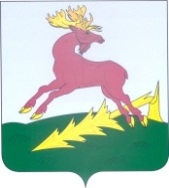 ТАТАРСТАН РЕСПУБЛИКАСЫАЛЕКСЕЕВСКМУНИЦИПАЛЬ РАЙОНЫНЫҢЗУР ТИГӘНӘЛЕ АВЫЛҖИРЛЕГЕ СОВЕТЫРЕШЕНИЕ23.01.2019с. Большие Тиганы                      КАРАР№  112